PTO General Meeting Minutes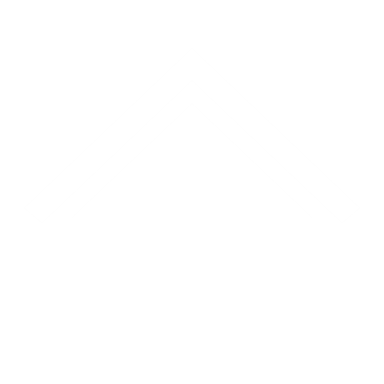 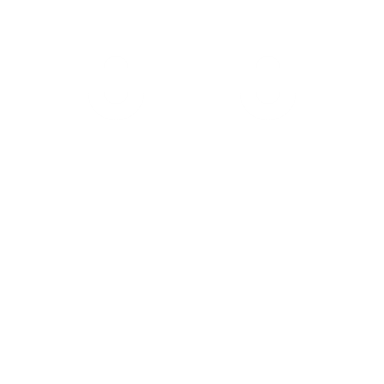 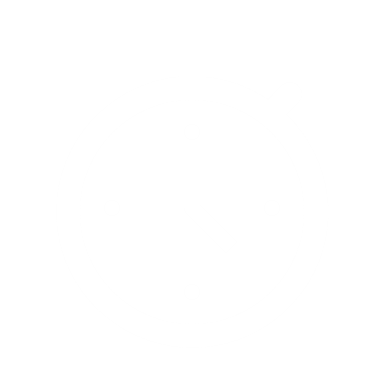 October 21, 2020Read-a-Thon Fundraiser66 Participants, $5,168.09 RaisedClass with Most Donation – Ms. Sommer’s Class (K)Class with Most Minutes Read – Ms. Ferguson/Harada’s Class (4th grade)Raffle drawing TODAY – (8) eGift card prizes!66 students joined the Read A Thon and raised $5168.09. 10% will go to each class asking the teachers what they need. Ms. Sommers class had the most donations and they will have a class party next Fri.  The entire class is invited.  The most reading minutes was Ms. Ferguson’s 4th grade class and they will have a class party as well. 3 different restaurants donated gift cards for raffle tickets.  All raffle winners were announced as below:$25 Peachy Corners Café eGift Card – Sakura N. (2nd Grade)$25 Sushi Mito Gift Card – James F. (K)$25 Sushi Mito Gift Card – Xander F. (1st Grade)$10 Beard Papa eGift Card – Yuna H. (3rd Grade)$10 Beard Papa eGift Card – Skyla S. (4th Grade)$10 Beard Papa eGift Card – Takumi S. (K)$10 Beard Papa eGift Card – Rihito K. (K)$10 Beard Papa eGift Card – Riley A. (K)66人の生徒がRead-a-Thonに参加し、$5,168.09の寄付金が集まった。寄付金の10%は各クラスへ還元される。各先生の希望購入アイテムを確認中。ソマー静江先生（K）のクラスが寄付金トップ、ファーガソン先生のクラス（4年生）が読書時間トップになった。クラス全員を招待して、来週金曜日（10/30）にそれぞれお祝いパーティーを開く予定。レストラン３件から、ラッフル抽選用にギフト券の寄付があり、会議中に抽選を行った。当選者は上記の通り。List of Events for 2020Poll on the Use of PTO Fundraiser FundsSurvey will be emailed to PTO paid members to vote on the desired use of funds. (Breakdown on PTO website Donation page)Academic NeedsSchool NeedsSpecial ProgramsLunch ProgramHEPA Air PurifiersOther (Specify)$35 PTO due must be paid by Thursday 10/22 11:59pm/ETD to vote on this poll.Helping with School NeedsDonation DriveDonation page on PTO Website is up.Donation receipts will be sent to donors.Incentives for corporate donationsUsed Uniform & ICAG T-shirt collectionCollection box is set up at the school office.School will handle distribution to ICAG families in need.Food DriveCollection box is set up at the school office.Accepting pre-packaged, unopened, unexpired non-perishable food items.School will handle distribution to ICAG families in need.News & Updates from CommitteesAcademic CommitteeMiddle School CommitteeMiddle School and academic committee will merge because the school is focused on attaining accreditation.  Academic committee met with Ms. Jones in order to improve the JSOL program.学校は現在、認証プロセスに集中しており、中学校発足にまだ手がつけられないので、ICAG中学校発足委員会はアカデミック委員会と合併することになった。Teacher Appreciation DayIdeas to thank the teachers/ staffs (Official Teacher Appreciation Week is not until May)Currently 17 teachers & 6 staffs at the schoolDiscussed ideas for teacher appreciation. Possibly doing something for them before Christmas break.  PTO will discuss with the teachers what days work best. Spending $10/teacher to create lunch (bento box) for teachers.Possibly set up a FlipGrid (flipgrid.com) account for teachers so that the students can send video messages of appreciation to the teachers.Ms. Jones mentioned Wed’s would be best to provide lunch for the teachers because they do professional development in the afternoons.  They are typically all together.教師感謝のアイデアについて話しあった。できれば年末までに何かを計画したい。学校側と話し合って、どの曜日がいいか検討する。先生一人につき$10程度の予算でお弁当などの昼食を準備してはどうか。できれば、FlipGrid（flipgrid.com）などを使って、生徒から先生たちにビデオメッセージを送り、感謝の気持ちを伝えたい。ジョーンズ校長先生曰く、先生全員がトレーニングで集まる水曜日のお昼が都合がいいと思う、とのこと。New Ideas & Open DiscussionEvent ideas for 2021Think of ways to get the families more comfortable and connected with each other.  We need more ideas to get people involved.- Outdoor family dance party in the Spring.- Movie on the lawn in the spring with families sitting 6ft away from each other.- 5k or 1k walk and have people plead and record your time. Healthy activity for spring.ICAGの家族が安心してみんなと交流できるようにするために、アイデアの熟考が必要。イベント参加率をあげるアイデアが必要。-春に屋外でのファミリーダンスパーティー-春に屋外での映画観賞（対人距離は2メートル保つ）-春に5kmマラソン・1kmウォーキング競争（健康的なアクティビティ）Ms. Jones can’t think of immediate need right now. Ms. Jones will be sending out survey about JLA/JSOL program.  We need to push participation.  She will have news for us very soon.現時点では、学校からの至急ニーズはない。近日中にJLA（国語）・JSOLプログラムに関するアンケートが学校側から送信される予定なので、できるだけ多くの保護者が回答するようにプッシュする必要あり。学校から、近日中に最新情報を発表する予定。Teachers and students have temp checks twice each day.  The school is following CDC guidelines. No one has gotten sick or ill on the campus.  They are collecting data daily.  7 students is the most in one class.  So far hybrid is doing good.86 students are currently attending hybrid.They are currently reviewing data from benchmarks tests.学校では、先生・生徒の体温チェックを1日2回おこなっている。学校側はCDCガイドラインに従っており、校内ではまだ誰も感染者はいない。データ収集は毎日おこなっている。１クラスの生徒数は、一番多くて7人。ハイブリッド形式での授業は、今のところ順調にいっている。現在、86人の生徒がハイブリッド形式で登校している。現在、ベンチマークテストのデータをレビュー中。Q: What can the PTO do to promote the school during lottery for the school?  Ms. Jones stated enrollment is low and whatever help we can do will be helpful.  The school’s enrollment is dangerously low.質問：ICAGへの入学抽選参加を促進するために、PTOにできることは何か？ジョーンズ校長先生曰く、現在の在籍率が非常に低いので、できることがあれば何でも感謝する。MonthProposed EventsDate/TimeNoteOct.Restaurant FundraiserSaturday 10/3/2020@Panda Express$36.65 raised (20% of $183.24)Oct.Read-A-Thon10/1 – 10/15/2020$5,168.09 raisedOct.Pumpkin Carving Contest& Costume Show (Virtual)Friday 10/23/2020 @6PM- $10/family- Gift baskets for prizesOct.Parents Chat RoomFriday 10/30/2020 @9PM“Let’s speak in Japanese!”Nov.Parents Chat RoomFriday 11/6/2020 @9PM“Let’s speak in English!”Nov.Restaurant FundraiserSaturday 11/7/2020@ Gong Cha (All day)30% of the sales to be donatedNov.Cooking Class Fundraiser (Virtual)Friday 11/20 @6PM- $5/family- Live demonstration by 5 parentsDec.Restaurant FundraiserTBD @Lazy Dog15% of the sales to be donatedDec.Holiday Cookbook FundraiserAvailable for sale during holiday season (Pricing TBD)- Submit recipe on PTO website- Committee volunteers neededDec.Holiday Online Shopping FundraiserDuring holiday seasonShopping website TBDDec.Talent Show (Virtual)TBD